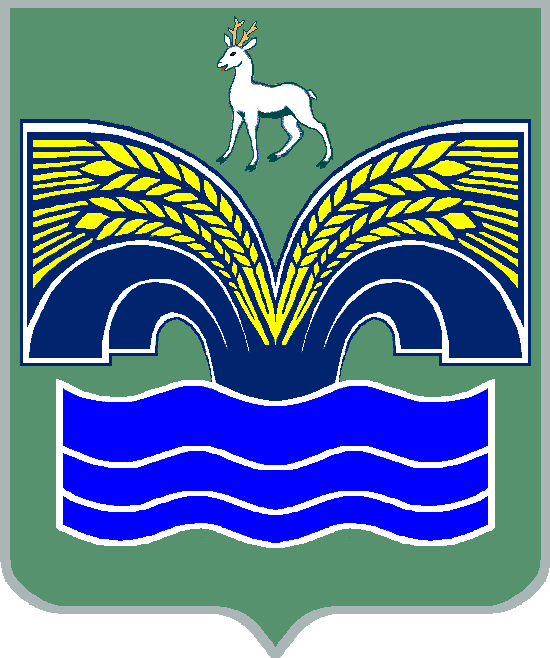 АДМИНИСТРАЦИЯГОРОДСКОГО ПОСЕЛЕНИЯ МИРНЫЙ МУНИЦИПАЛЬНОГО РАЙОНА КРАСНОЯРСКИЙСАМАРСКОЙ ОБЛАСТИ446377 Самарская область, Красноярский район, п. Мирный, ул. Комсомольская, д. 2тел.8(84657)2-32-43, факс 8(84657)2-32-43, 2-32-44 Email: admmir@mail.ruРАСПОРЯЖЕНИЕот __________ 2022 № ___Об утверждении ликвидационного баланса муниципального унитарного предприятия «Бытовое обслуживание населения «БытСервис»В соответствии с частью 6 статьи 63 Гражданского кодекса Российской Федерации, постановлением администрации городского поселения Мирный муниципального района Красноярский Самарской области от 11.02.2021 № 21 «О ликвидации муниципального унитарного предприятия «Бытовое обслуживание населения «БытСервис» (с изменениями от 02.09.2021 № 95, 18.10.2021 № 122, от 06.04.2022 № 54),Утвердить прилагаемый ликвидационный баланс муниципального унитарного предприятия «Бытовое обслуживание населения «БытСервис», составленный по состоянию на 07.04.2022.Опубликовать настоящее постановление в газете «Красноярский вестник» и разместить на официальном сайте Администрации муниципального района Красноярский Самарской области в сети Интернет в разделе «Поселения/Городское поселение Мирный/».Настоящее распоряжение вступает в силу со дня его подписания.Глава городского поселения Мирныймуниципального района Красноярский Самарской области                                                                             А.А. Мартынов